АКТобщественной проверкина основании обращения жителей в Общественную палату, плана работы Общественной палаты г.о. Королев, 
в рамках проведения системного и комплексного общественного контроля
проведен осмотр детской игровой площадки, расположенной по адресу 
 ул. Аржакова, д. 14 (мкр. Костино)Сроки проведения общественного контроля: 12.08.2019 г.Основания для проведения общественной проверки: в рамках программы «Формирование комфортной городской среды»Форма общественного контроля: мониторинг       Предмет общественной проверки: детская игровая площадка по ул. Аржакова, д. 14 (мкр. Костино)Состав группы общественного контроля:Члены комиссии «по ЖКХ, капитальному ремонту, контролю за качеством работы управляющих компаний, архитектуре, архитектурному облику городов, благоустройству территорий, дорожному хозяйству и транспорту» Общественной палаты г.о.Королев: 1. Якимова Варвара Владиславовна – член комиссии2. Джобава Зураб Вахтангович – член комиссииГруппа общественного контроля провела визуальный осмотр детской площадки по ул. Аржакова, д. 14 (мкр. Костино)Осмотр показал: Площадка представляет собой игровой комплекс, состоящий из таких элементов, как: горки, всевозможные лесенки, качели-качалка, песочница и так полюбившиеся жителям карусели со зверушками. Все игровые конструкции соответствуют ГОСТ и СНиП.Территория детской площадки отделена от общедомовой части декоративным ограждением.Площадка обустроена резиновым покрытием, установлены скамейки нового образца, имеются урны для мелкого мусора, установлен стенд с указанием правил пользования детской площадкой. Очистка урн производится по мере их заполнения. Освещение детской площадки соответствует требованиям обустройства детских площадок на придомовых территориях.Очевидных неисправностей деталей оборудования и случайных посторонних предметов (осколков стекла, жестяных банок, пакетов) не обнаружено.Группа общественного контроля установила: детская игровая площадка по ул. Аржакова, д. 14 (мкр. Костино) удовлетворяет требованиям, предъявляемым к благоустройству придомовых территорий. Общественная палата г.о. Королев рекомендует ответственной организации, обсуживающей данную территорию, привести газоны и кустарники в нормативное состояние.Приложение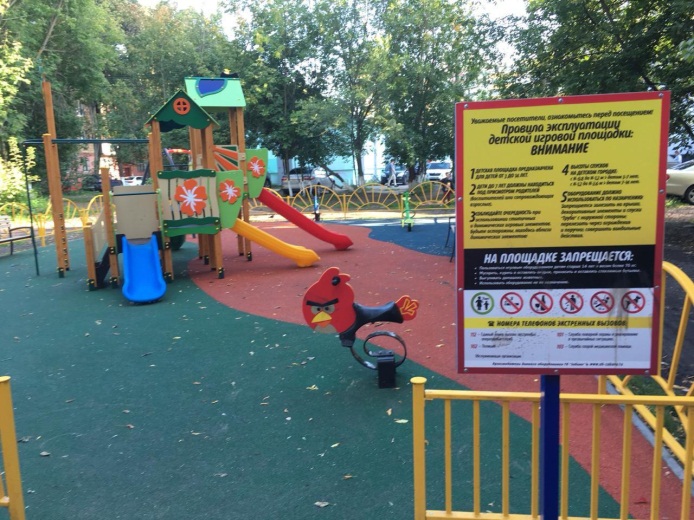 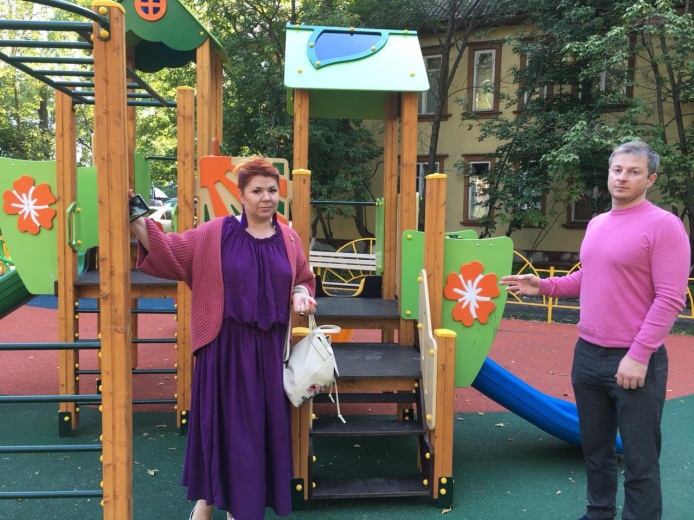 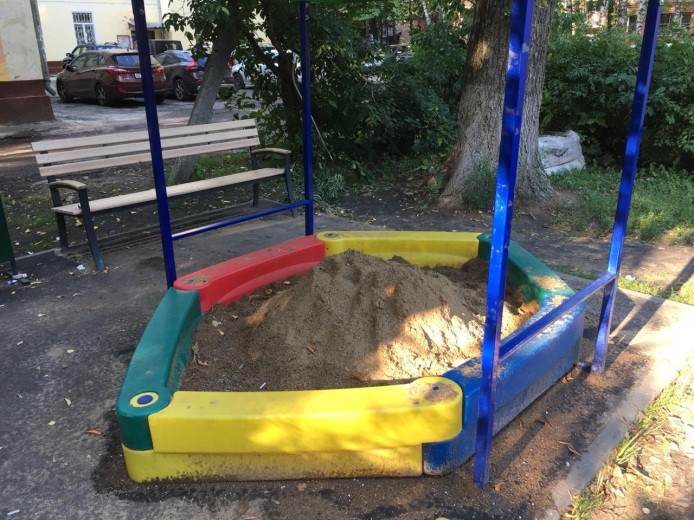 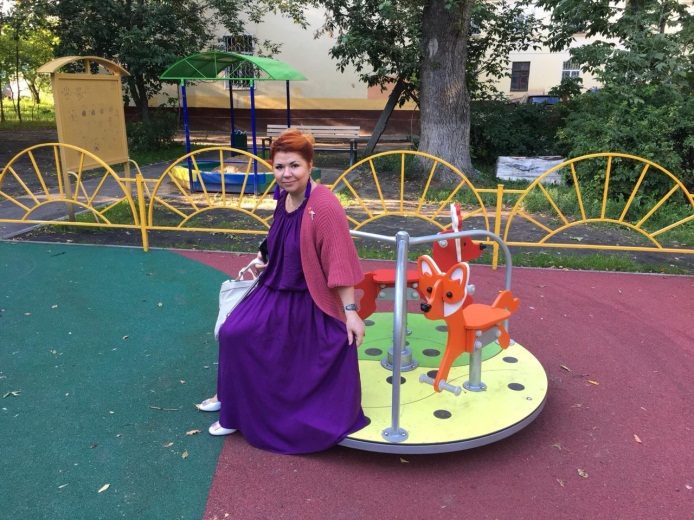 «УТВЕРЖДЕНО»Решением Совета Общественной палаты г.о. Королев Московской областиот 2108.2019 протокол №18И.о. председателя комиссии «по ЖКХ, капитальному ремонту, контролю за качеством работы управляющих компаний, архитектуре, архитектурному облику городов, благоустройству территорий, дорожному хозяйству и транспорту» Общественной палаты г.о.Королев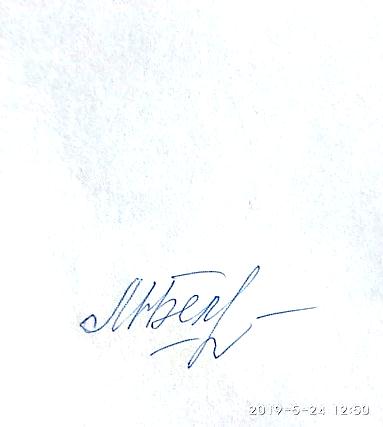 М.Н. Белозерова